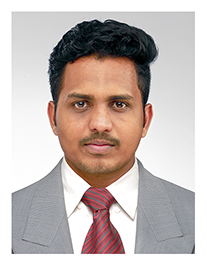 AJMAL Karama, DubaiMob: C/o 971501685421Email: ajmal.320336@2freemail.com CAREER OBJECTIVE:To obtain a challenging position as an industrial SAFETY OFFICER where my skills and proficiency in the field will be utilized towards the growth of the organization.CAREER PROFILE:Highly enthusiastic of implementing safety procedures.Knowledge of providing safety supports to working site facilities.Potential of preventing workplace safety hazards by following routine inspections.Expertise in providing trainings, updating documenting policies and investigate unsafe acts & conditions.Awareness in preparation of HIRA, JSA, JHA Documentation.Assist facilities with all safety, health regulation and follow company’s guideline. ACADEMIC QUALIFICATIONS:NEBOSH IGCIOSHSCAFFOLDING INSPECTORELECTRICAL ENGINEERING DIPLOMA(2YEAR)FIRST AID PROVIDER (BASIC LIFE SUPPORT)EXPERIENCE DETAILS:1 YEAR EXPERIENCE AS SAFETY OFFICER AT ARG ELECTRICALS DUBAICERTIFICATIONS:NEBOSH (National Examination Board in Occupational Safety and Health id No:00386202) IOSH (Institution of Occupational Safety and Health Managing Safety Version.5.0) Attended the following Medic First Aid Training Program “Basic Plus” (CPR, AED and First Aid for Adults) Scaffolding Inspector (completed course of Frame, Tube & System Scaffolding “Competent Scaffolding Inspector”4 Days)KEY SKILLS AND COMPETENCIES:   Good in maintaining all safety measures and norms.Awareness in the field of managing safety aspects in various Hazards Control Measures.Use effective strategies to minimize risks.Well verse with safety related events like Safety induction, TBT.Good knowledge Of Risk Assessment.	PERSONALITY TRAITS:Goal oriented and self-motivated.Excellent interpersonal skills.Efficiency of managing multiple tasks.Hard working and flexible to work in shifts.PERSONAL DETAILS:Date of Birth             	:  06 AUG 1994Sex                              	:  MaleMarital Status            	:  UnmarriedNationality                	:  IndianLanguage Known       	:  English, Hindi, Malayalam, TamilDriving License		:  Valid (Indian)Visit status		:  Visit visa (valid up to Feb-20-2018)DECLARATIONI believe & have confidence that I can exhibit maturity and stability, and I am eager to make a positive contribution for the parallel growth of your organization & my own career graph.I hereby declare that the above-mentioned information is correct to the best of my knowledge I bear the responsibility for the correctness of the above-mentioned particulars.PLACE:                                                                                                                                  AJMAL DATE: 